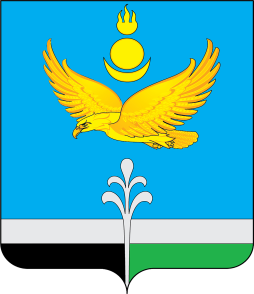 РОССИЙСКАЯ ФЕДЕРАЦИЯИРКУТСКАЯ ОБЛАСТЬНУКУТСКИЙ РАЙОНАДМИНИСТРАЦИЯМУНИЦИПАЛЬНОГО ОБРАЗОВАНИЯ «НУКУТСКИЙ РАЙОН»РАСПОРЯЖЕНИЕ 01 февраля 2023                                                  № 27                                          п.Новонукутский    Об индексации заработной платы работников муниципальных учреждений муниципального образования «Нукутский район»   В целях обеспечения индексации заработной платы работников бюджетной сферы, в соответствии со статьёй 134 Трудового кодекса Российской Федерации, Решением Думы муниципального образования «Нукутский район» от 30 марта 2017 г. № 11 «Об утверждении порядка об оплате труда работников муниципальных учреждений муниципального образования «Нукутский район», руководствуясь  статьёй 35 Устава муниципального образования «Нукутский район»:1. Руководителям муниципальных учреждений муниципального образования «Нукутский район», осуществляющих функции главных распорядителей бюджетных средств в отношении муниципальных учреждений муниципального образования «Нукутский район», обеспечить принятие в срок до 15 февраля 2023 г. нормативных правовых актов, предусматривающих повышение с 1 января 2023 г. на 6,3 процента размеров окладов (должностных окладов), ставок заработной платы работников муниципальных учреждений муниципального образования «Нукутский район».2. Руководителям муниципальных учреждений муниципального образования «Нукутский район» обеспечить  внесение изменений в Положения об оплате труда работников  муниципальных учреждений, предусматривающих индексацию размеров окладов, должностных окладов, ставок заработной платы работников, в срок до 01 марта  2023 г. 3. Опубликовать настоящее распоряжение в печатном издании «Официальный курьер» и разместить  на официальном сайте муниципального образования «Нукутский район».4. Контроль за исполнением настоящего распоряжения оставляю за собой.Мэр 							С.Г. ГомбоевПроект распоряжения: «Об индексации заработной платы работников муниципальных учреждений муниципального образования «Нукутский район». 1.Подготовил:Консультант  по труду управления экономического развития и труда администрации МО «Нукутский район»						С.О. Севернюк2. Согласовано: Заместитель мэра- начальник управления экономического развития и труда администрации МО «Нукутский район»     	__________________ 	Н.А. ПлатоноваНачальник финансового управления Администрации МО «Нукутский район»		____________________	Т.В. УдановаГлавный специалист-юрист юридического отдела КУМИ МО «Нукутский район»       _______________________	И.В. Гуревский3. Копии решения направить:Начальника управления экономического развития и труда администрации МО «Нукутский район»   - 2 экз.МКУ Центр образования – 1 экз.МКУ Центр развития культуры – 1 экз.МБУ Газета «Свет Октября»   - 1 экз.